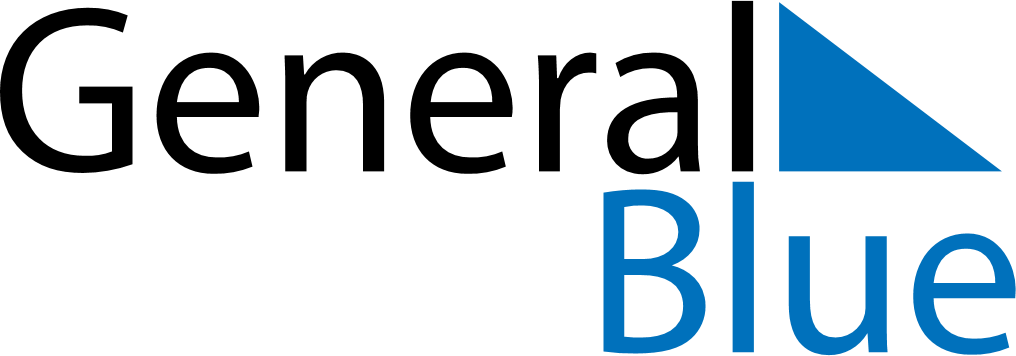 April 2024April 2024April 2024April 2024April 2024April 2024Navan, Leinster, IrelandNavan, Leinster, IrelandNavan, Leinster, IrelandNavan, Leinster, IrelandNavan, Leinster, IrelandNavan, Leinster, IrelandSunday Monday Tuesday Wednesday Thursday Friday Saturday 1 2 3 4 5 6 Sunrise: 6:59 AM Sunset: 8:01 PM Daylight: 13 hours and 2 minutes. Sunrise: 6:57 AM Sunset: 8:03 PM Daylight: 13 hours and 6 minutes. Sunrise: 6:54 AM Sunset: 8:05 PM Daylight: 13 hours and 10 minutes. Sunrise: 6:52 AM Sunset: 8:07 PM Daylight: 13 hours and 14 minutes. Sunrise: 6:49 AM Sunset: 8:08 PM Daylight: 13 hours and 19 minutes. Sunrise: 6:47 AM Sunset: 8:10 PM Daylight: 13 hours and 23 minutes. 7 8 9 10 11 12 13 Sunrise: 6:45 AM Sunset: 8:12 PM Daylight: 13 hours and 27 minutes. Sunrise: 6:42 AM Sunset: 8:14 PM Daylight: 13 hours and 31 minutes. Sunrise: 6:40 AM Sunset: 8:16 PM Daylight: 13 hours and 36 minutes. Sunrise: 6:37 AM Sunset: 8:18 PM Daylight: 13 hours and 40 minutes. Sunrise: 6:35 AM Sunset: 8:19 PM Daylight: 13 hours and 44 minutes. Sunrise: 6:33 AM Sunset: 8:21 PM Daylight: 13 hours and 48 minutes. Sunrise: 6:30 AM Sunset: 8:23 PM Daylight: 13 hours and 52 minutes. 14 15 16 17 18 19 20 Sunrise: 6:28 AM Sunset: 8:25 PM Daylight: 13 hours and 57 minutes. Sunrise: 6:26 AM Sunset: 8:27 PM Daylight: 14 hours and 1 minute. Sunrise: 6:23 AM Sunset: 8:29 PM Daylight: 14 hours and 5 minutes. Sunrise: 6:21 AM Sunset: 8:31 PM Daylight: 14 hours and 9 minutes. Sunrise: 6:19 AM Sunset: 8:32 PM Daylight: 14 hours and 13 minutes. Sunrise: 6:17 AM Sunset: 8:34 PM Daylight: 14 hours and 17 minutes. Sunrise: 6:14 AM Sunset: 8:36 PM Daylight: 14 hours and 21 minutes. 21 22 23 24 25 26 27 Sunrise: 6:12 AM Sunset: 8:38 PM Daylight: 14 hours and 25 minutes. Sunrise: 6:10 AM Sunset: 8:40 PM Daylight: 14 hours and 29 minutes. Sunrise: 6:08 AM Sunset: 8:42 PM Daylight: 14 hours and 33 minutes. Sunrise: 6:05 AM Sunset: 8:43 PM Daylight: 14 hours and 37 minutes. Sunrise: 6:03 AM Sunset: 8:45 PM Daylight: 14 hours and 41 minutes. Sunrise: 6:01 AM Sunset: 8:47 PM Daylight: 14 hours and 45 minutes. Sunrise: 5:59 AM Sunset: 8:49 PM Daylight: 14 hours and 49 minutes. 28 29 30 Sunrise: 5:57 AM Sunset: 8:51 PM Daylight: 14 hours and 53 minutes. Sunrise: 5:55 AM Sunset: 8:52 PM Daylight: 14 hours and 57 minutes. Sunrise: 5:53 AM Sunset: 8:54 PM Daylight: 15 hours and 1 minute. 